Přihláška na pomoc v kampani Pěšky do školy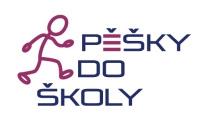 17. – 21. září 2018Prosíme o pomoc při organizaci kampaně Pěšky do školy, která bude probíhat od 17. do 21. září 2018. Sháníme dobrovolníky na tuto činnost:průvodce rodiče či prarodiče, kteří chodí do školy pěšky a jsou ochotni doprovodit na cestě do školy další děti. Budou označeni (vlastní) reflexní vestou s nápisem „Pěšky do školy“ (papírový nápis připnutý na vestu). Oznámí místo a čas, odkud budou vycházet do školy.hlídka žáci VIII. a IX. ročníků, kteří budou v čase 7.40 - 8.20 v prostoru před školou rozdávat dětem odměny…………………………………………………………………………………………………………………………………………………………….Souhlasím s tím, aby se můj syn/moje dcera………………………………………………………………………………………..zapojil(a) do organizace kampaně Pěšky do školy jako hlídka, a to v tyto dny: pondělí – úterý – středa – čtvrtek – pátek (nevyhovující škrtněte).____________________________________________    						      podpis rodičů…………………………………………………………………………………………………………………………………………………………….Já, ...............................................................................................(jméno a příjmení), přihlašuji se jako dobrovolník do organizačního týmu kampaně Pěšky do školy jako průvodce. V pondělí – úterý – středu – čtvrtek – pátek (nevyhovující škrtněte) budu stát v _ _ : _ _ hodin na rohu těchto ulic: _________________________________________________________________________Přihlášku nám prosím odevzdejte do úterý 11. září.